Mateřská škola v Malých Svatoňovicích vyhlašuje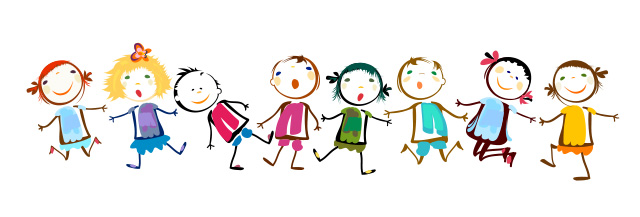 Z Á P I Sdětí do mateřské školy v Malých Svatoňovicích pro školní rok 2020/2021Zápis dětí se v letošním roce bude konat bez osobní přítomnosti dětí a zákonných zástupců ve školeTermín zápisu  2.5.2020 – 16.5.2020 Způsob podání přihlášek: 	Datovou schránkou                                              Emailem s elektronickým podpisem                                              PoštouBližší informace na stránkách mateřské školy.Do mateřské školy se přijímají zpravidla děti starší 3 let.Na základě vyjádření praktického a odborného lékaře se mohou přijímat i děti s vývojovými poruchami, s vadami řeči i tělesně nebo mentálně postižené. Ředitelka mateřské školy rozhodne o zařazení dítěte do předškolního zařízení, a to zpravidla k začátku školního roku.Na základě podané přihlášky je možno přijmout dítě i během roku, ale pouze v případě, že se uvolní místo.Vladimír Provazník						Eva Přibylovástarosta obce							ředitelka MŠ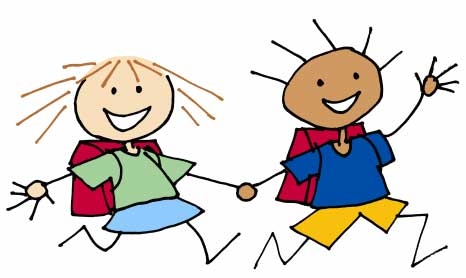 